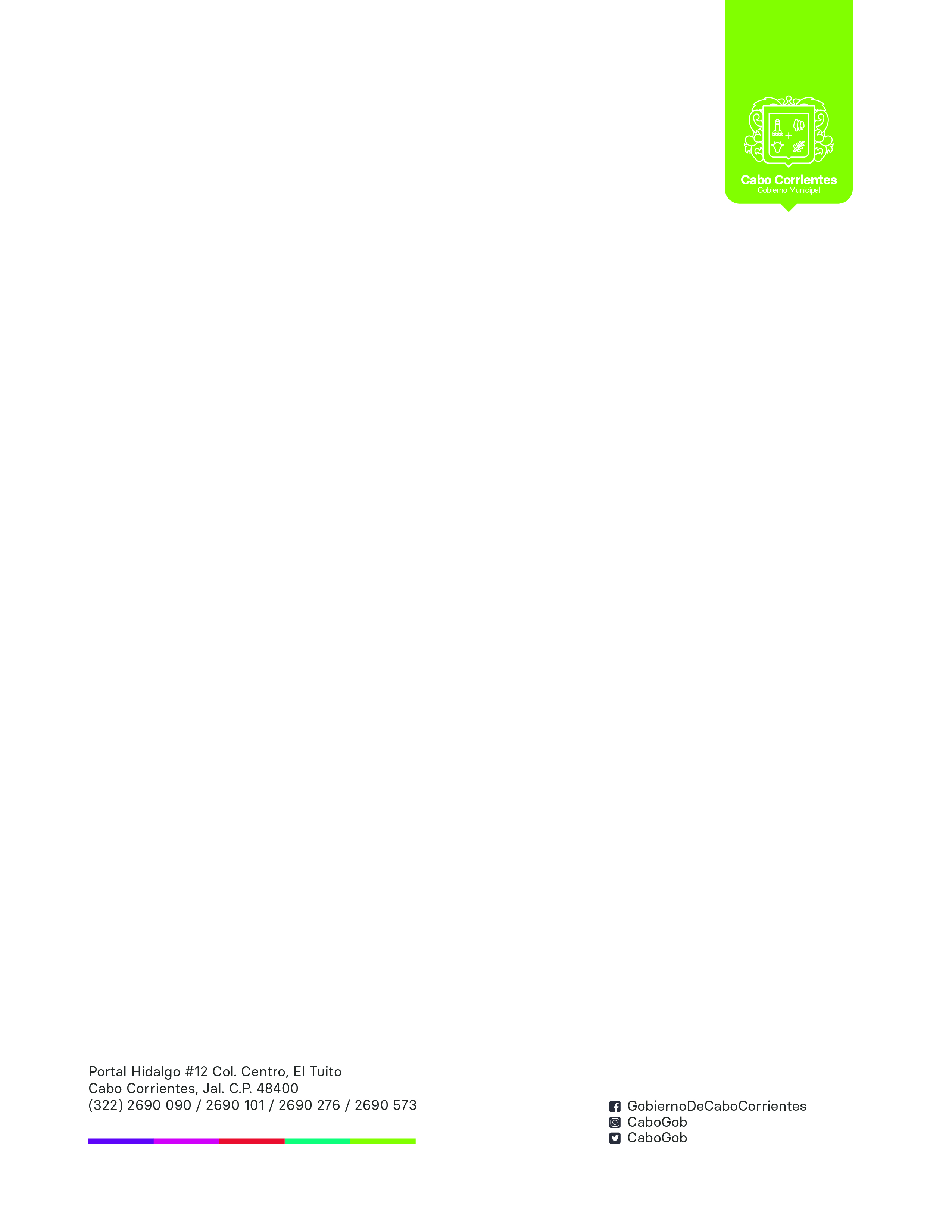 MUNICIPIO DE CABO CORRIENTESHORARIO DE ATENCIÓN: 09:00 A.M. A 16:00 P.M.Departamento de IngresosL.C.P. Marisol Pérez ChavarínCorreo electrónico: ingresos@cabocorrientes.gob.mxDirección: Portal Hidalgo N°12, Col. Centro El Tuito, Cabo Corrientes, Jal. C.P. 48400Teléfono: 322 26 9 013 0 Ext. 103Introducción:	En el departamento de Ingresos del Municipio de Cabo Corrientes se busca ser lo más transparente, ordenado y sistemático en la administración y custodia de los bienes que se reciben por parte de la Secretaría de Planeación, Administración y Finanzas y se recaudan por parte de los contribuyentes para dotar de servicios a los habitantes de nuestro municipio.Objetivos y alcances:         Tener un buen control y ser lo más claro con los recursos financieros ingresados al municipio y  a su vez rendir los informes solicitados por el departamento de Hacienda Municipal para la generación de la cuenta pública.Dar un trato digno y transparente a los contribuyentes para que se vayan satisfechos y regresen a cumplir con el pago de impuestos y derechos.Misión:	Administrar los recursos financieros con eficiencia y transparencia, ser un  departamento  organizado,  responsable, con valores, priorizando la calidez en el servicio, la inclusión y la atención oportuna.Visión: 	Ser un departamento líder en la administración de los recursos, eficiente, creativo, que proporcione los servicios de manera adecuada, cercanas a la ciudadanía, con calidez humano y vocación de servicio.                 ACTIVIDADES A REALIZARSE EN 2018Objetivo:	Recibir el ingreso del impuesto predial, catastro, agua potable, permisos de zona federal, licencias municipales, actas de nacimiento, números oficiales, licencias de construcción, dictámenes, subdivisión de predios, etc. y a su vez otorgarle al contribuyente su recibo oficial correspondiente al pago.Periodicidad de aplicación: DiarioLugar o área de aplicación: Oficinas IngresosObjetivo:	Realizar el corte de los ingresos recibidos, entregarlos al encargado de Hacienda Municipal y registrarlos en el sistema contable.Periodicidad de aplicación: DiarioLugar o área de aplicación: Oficinas Ingresos y Egresos.Objetivo:	Registrar los ingresos de las participaciones, elaborar los recibos y las facturas correspondientes para la Secretaría de Finanzas.Periodicidad de aplicación: MensualLugar o área de aplicación: Oficinas IngresosObjetivo:	Entregar recibos oficiales a las delegaciones para el cobro de derechos y realizar arqueo de caja.Periodicidad de aplicación: MensualLugar o área de aplicación: Oficinas IngresosObjetivo:	Entregar recibos oficiales a las delegaciones para el cobro de derechos y realizar arqueo de caja.Periodicidad de aplicación: MensualLugar o área de aplicación: Oficinas IngresosIndicadores de desempeño:Son los instrumentos que muestran la información cuantitativa sobre los resultados obtenidos, en este caso se utiliza el porcentaje para hacer un comparativo respecto de los resultados obtenidos en ejercicios anteriores y así hacer análisis de cuanto fue el aumento en la recaudación.Contribución de objetivos a los fines del Plan de Desarrollo y los Planes Sectoriales:El departamento de Ingresos es un área que se encarga de recaudar los ingresos para así enterarlos a la Tesorería Municipal, la cual se encarga de administrarlos y ejercerlos para dotar de servicios a toda la población del municipio.Los ingresos son destinados a la creación de nuevas obras para mejorar los servicios y nuestros habitantes tengan una mejor calidad de vida.PARTIDAS PRESUPUESTALESPARTIDAS PRESUPUESTALESPARTIDAS PRESUPUESTALESPARTIDANOMBREMONTO211Materiales, útiles y equipos menores de oficina     8,700.00 212Materiales y útiles de impresión y reproducción     4,500.00 218Materiales para el registro e identificación de bienes y personas   16,800.00 294Refacciones y accesorios menores de equipo de cómputo y tecnologías de la información     1,500.00 375Viáticos en el país     5,600.00    37,100.00 